Deutscher Behindertensportverband und Nationales Paralympisches Komitee (DBS) e.V. Abteilung Tischtennis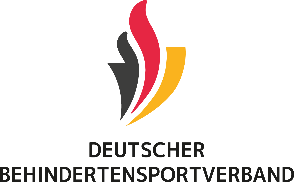 Meldeformular											Meldeanschrift: Deutscher Behindertensportverband e. V., Kamil Penkala, Tulpenweg 2-4, 50226 Frechen-Buschbell, E-Mail: penkala@dbs-npc.deund (in Kopie) an den Vorsitzenden der Abteilung Tischtennis im DBS Thomas Bröxkes, Wacholderweg 29a, 41751 Viersen E-Mail: Thomas.Broexkes@web.deMeldeschluss 14.05.2024	Meldeformular: Zu den Deutschen Meisterschaften im Para Tischtennis (Mannschaft) am 14. und 15.06.2024 in Speyermeldet der Landesverband ___________________________ folgende Mannschaft:				Die Aufstellung muss der Stärke nach erfolgen!Name der Mannschaft: ___________________________________________________________________________________________________________________________________________________________________Name Vereinsverantwortliche/r  	Tel. für Rückfragen	E-Mail-Adresse	Unterschrift / Stempel Verein     _____________________________________________________________________________________________________________________Name	Tel. für Rückfragen	E-Mail-Adresse	Unterschrift / Stempel Landesverband     lfd.Nr.Name, VornameGeburts-datumQTTR- oder LPZ-WertWKPunkteVerein (nur bei Spielgemeinschaften)Teilnahme an Abendveranstaltung (ja/nein)Wenn ja: Anzahl Personen123456